DIŞ PAYDAŞ ÇALIŞTAYI  1 ŞUBAT  2022Dekanımız Prof. Dr. A. Oktay Ergene başkanlığında düzenlenen Çalıştay’a Dekan Yardımcıları Prof. Dr. Aydan Özkütük, Doç. Dr. Funda Erdoğan, DEÜ Tıp Fakültesi Dekanlığı Eğitim Koordinatörü Prof. Dr. Caner Çavdar ile DEÜ Tıp Fakültesi Tıp Eğitimi Anabilim Dalı Başkanı Prof. Dr. Berna Musal, Ege Üniversitesi Tıp Fakültesi Dekan Yardımcısı Prof. Dr. Rüçhan Sertöz, Celal Bayar Üniversitesi Tıp Fakültesi Dekan Yardımcısı Prof. Dr. Nuri Özkütük, Bayraklı İlçe Sağlık Müdürü Neşe Seren Nohutçu, DEÜ Mezunlar Derneği adına Prof. Dr. İlknur Bilkay Görken, İBG Enstitüsü Müdürü Prof. Dr. Mehmet Ali Öktem katıldı.Dekan Prof. Dr. Oktay Ergene UÇEP 2020’de yeni yetkinlikler ve yeterliklerin tanımlandığını, DEÜ Tıp Fakültesinin uyum çalışmaları çerçevesinde yetkinlik yeterlilik önerileri, kurumsal misyon, vizyon ve amaçları için hazırlanan taslağı  anlattı.  Çalıştayda katılımcıların görüşleri ve önerileriyle de bu çalışmayı tamamlayacaklarını belirten Dekan Ergene’den sonra Prof. Dr. Berna Musal DEÜ Tıp Fakültesi Misyon-Vizyon, Kurumsal Amaçlar- Hedefler, Program Yetkinlik ve Yeterlilikleri Çalışması hakkında bilgi vererek dış paydaşlarımızın her madde için görüş ve önerilerini aldı. Yapılan değişiklik önerileri,  fakültemiz kurulunda tartışıldıktan sonra uygulamaya konulacaktır.   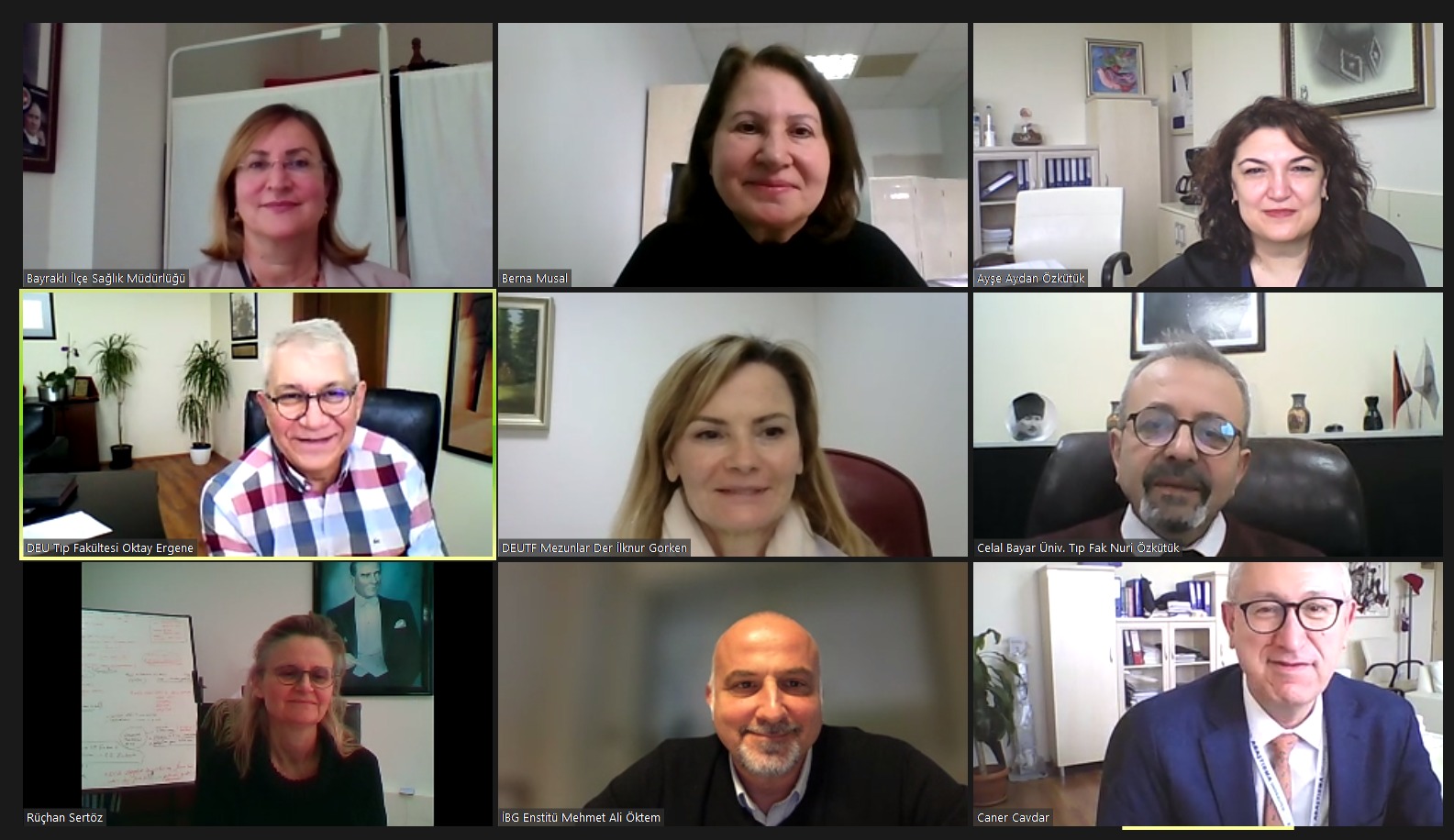 